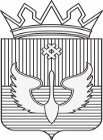 ПОСТАНОВЛЕНИЕАдминистрации Юсьвинского муниципального округаПермского края09.09.2022                                                                                                       № 525                 Об утверждении плановых объемов муниципального задания на оказание муниципальных услуг (работ) на 2023 год и плановый период 2024-2025 годовВ целях повышения эффективности расходов бюджета Юсьвинского муниципального округа Пермского края, обеспечения принципов результативности, эффективности и прозрачности (открытости) процедуры формирования бюджета Юсьвинского муниципального округа Пермского края, в соответствии с решением Думы Юсьвинского муниципального округа Пермского края от 12.11.2019 № 28 «Об утверждении Положения о бюджетном процессе в Юсьвинском муниципальном округе Пермского края», решением Думы  Юсьвинского муниципального округа Пермского края от 25.02.2021 № 272 «О внесении изменений в  Положение о бюджетном процессе в Юсьвинском муниципальном округе Пермского края», руководствуясь Уставом Юсьвинского муниципального округа Пермского края,   администрация Юсьвинского муниципального округа Пермского края ПОСТАНОВЛЯЕТ: Утвердить прилагаемые плановые объёмы муниципального задания на оказание муниципальных услуг (работ), обеспечиваемых за счёт  средств бюджета Юсьвинского муниципального округа, на 2023 год и плановый период 2024-2025 годов.Управлению образования администрации Юсьвинского муниципального округа Пермского края, отделу культуры, молодежной политики и спорта администрации Юсьвинского муниципального округа Пермского края обеспечить выполнение плановых объемов муниципального задания, утвержденные п. 1 настоящего постановления, в соответствии с требованиями к содержанию, качеству, порядку и результатам оказания  муниципальных услуг.Настоящее постановление вступает в силу со дня его официального опубликования в газете «Юсьвинские вести» и распространяется на правоотношения возникшие с 01 января 2023 года.Контроль за исполнением настоящего постановления возложить на Боталову Л.И., заместителя главы администрации округа  по социальному развитию.И. п. главы муниципального окрга главы администрации Юсьвинскогомуниципального округа  Пермского края                   	                  Н.Г. Никулин                                                                               УТВЕРЖДЕНЫпостановлением администрацииЮсьвинского муниципального округа Пермского краяОт 09.09.2022  № 525ПЛАНОВЫЕ ОБЪЁМЫмуниципального задания на оказание муниципальных услуг (работ) на 2023 год и плановый период 2024-2025 годов№п/пНаименование муниципальной услуги (работы)Реестровый номер записиКатегория потребителейЕдиница измерения муниципальной услуги (работы)Плановый объём муниципального заданияПлановый объём муниципального заданияПлановый объём муниципального заданияПлановый объём муниципального заданияПлановый объём муниципального задания№п/пНаименование муниципальной услуги (работы)Реестровый номер записиКатегория потребителейЕдиница измерения муниципальной услуги (работы)2023год2024 год2024 год2025год2025годМуниципальные услуги (работы) в сфере образованияМуниципальные услуги (работы) в сфере образованияМуниципальные услуги (работы) в сфере образованияМуниципальные услуги (работы) в сфере образованияМуниципальные услуги (работы) в сфере образованияМуниципальные услуги (работы) в сфере образованияМуниципальные услуги (работы) в сфере образованияМуниципальные услуги (работы) в сфере образованияМуниципальные услуги (работы) в сфере образованияМуниципальные услуги (работы) в сфере образования1.Реализация основных общеобразовательных программ дошкольного образования8010110.99.0.БВ24ДМ62000Физические лица от 1 до 3 летЧисло обучающихся1661471471321322.Реализация основных общеобразовательных программ дошкольного образования8010110.99.0.БВ24ДН82000Физические лица от 3 до 8 летЧисло обучающихся6355835835625623.Реализация основных общеобразовательных программ дошкольного образования8010110.99.0.БВ24ВЭ62000Физические лица от 3 до 8 лет с ограниченными возможностями здоровьяЧисло обучающихся12111111114.Присмотр и уход8532110.99.0.БВ19АА50000Физические лица от 1 до 3 летЧисло детей1661471471321325.Присмотр и уход8532110.99.0.БВ19АА56000Физические лица от 3 до 8 летЧисло детей6345835835625626.Присмотр и уходФизические лица от 3 до 8 лет с ограниченными возможностями здоровьяЧисло детей12111111117.Реализация основных общеобразовательных программ начального общего образования8010120.99.0.БА81АЭ92001Физические лица без ограниченных возможностей здоровья;Физические лица с ограниченными возможностями здоровьяЧисло обучающихся7197277277067068.Реализация основных общеобразовательных программ начального общего образования (на дому)801012О.99.0.БА81АШ28001Физические лица с ограниченными возможностями здоровьяЧисло обучающихся222229.Реализация основных общеобразовательных программ начального общего образования (реализация адаптированной образовательной программы)80140120.99.0.БА82АГ06000Физические лица с ограниченными возможностями здоровьяЧисло обучающихся303030303010.Реализация основных общеобразовательных программ основного общего образования8021110.99.0БА96АЮ58001Физические лица без ограниченных возможностей здоровья;Физические лица с ограниченными возможностями здоровьяЧисло обучающихся10431013101398698611.Реализация основных общеобразовательных программ основного общего образования (на дому)802111О.99.0.БА96АЮ83001Физические лица с ограниченными возможностями здоровьяЧисло обучающихся4333312.Реализация основных общеобразовательных программ основного общего образования (реализация адаптированной образовательной программы)8512000.99.0.ББ04АБ20000Физические лица с ограниченными возможностями здоровьяЧисло обучающихся979797979713.Содержание детей559019О.99.0.ББ06АА01000Физические лица с ограниченными возможностями здоровьяЧисло обучающихся757575757514Реализация основных общеобразовательных программ среднего общего образования8021120.99.0.ББ11АЮ58001Физические лица без ограниченных возможностей здоровья;Физические лица с ограниченными возможностями здоровьяЧисло обучающихся12613213213013015.Реализация дополнительных общеразвивающих программ. Социально-педагогическая направленность804200О.99.0.ББ52АЖ24000Физические лицаЧеловеко-час9332933293329332933216.Реализация дополнительных общеразвивающих программ. Естественно-научная направленность804200О.99.0.ББ52АЕ28000Физические лицаЧеловеко-час3192319231923192319217.Реализация дополнительных общеразвивающих программ. Техническая направленность804200О.99.0.ББ52АЕ04000Физические лицаЧеловеко-час136601366013660136601366018.Реализация дополнительных общеразвивающих программ. Туристско-краеведческая направленность.804200О.99.0.ББ52АЖ00000Физические лицаЧеловеко-час128101281012810128101281019.Реализация дополнительных общеразвивающих программ. Физкультурно-спортивная направленность804200О.99.0.ББ52АЕ52000Физические лицаЧеловеко-час6508650865086508650820.Реализация дополнительных общеразвивающих программ. Художественная направленность804200О.99.0.ББ52АЕ76000Физические лицаЧеловеко-час405904059040590405904059021.Реализация дополнительных предпрофессиональных  программ в области физической культуры и спорта (ДЮСШ «Спарт»)8010120.99.0.ББ54АО68000Физические лицаЧеловеко-час117720117720117720117720117720Муниципальные услуги (работы) в сфере культурыМуниципальные услуги (работы) в сфере культурыМуниципальные услуги (работы) в сфере культурыМуниципальные услуги (работы) в сфере культурыМуниципальные услуги (работы) в сфере культурыМуниципальные услуги (работы) в сфере культурыМуниципальные услуги (работы) в сфере культурыМуниципальные услуги (работы) в сфере культурыМуниципальные услуги (работы) в сфере культурыМуниципальные услуги (работы) в сфере культуры22.Реализация дополнительных общеразвивающих программ (ДШИ)804200О.99.0.ББ52АЖ48000Физические лицаЧеловеко-час178401784017840178401784023.Реализация дополнительных предпрофессиональных программ в области искусств Фортепиано (ДШИ)8021120О.99.0.ББ55АА48000Физические лицаЧеловеко-час6832683268326832683224.Реализация дополнительных предпрофессиональных программ в области искусств Народные инструменты (ДШИ)8021120О.99.0.ББ55АВ16000Физические лицаЧеловеко-час171841718417184171841718425.Реализация дополнительных предпрофессиональных программ в области искусств Музыкальный фольклор (ДШИ)8021120О.99.0.ББ55АГ84000Физические лицаЧеловеко-час1344134413441344134426.Реализация дополнительных предпрофессиональных программ в области искусств Живопись (ДШИ)8021120О.99.0.ББ55АД39999Физические лицаЧеловеко-час5104510451045104510427.Реализация дополнительных предпрофессиональных программ в области искусств Хоровое пение (ДШИ)802112О.99.0.ББ55АГ28000Физические лицаЧеловеко-час3984398439843984398428.Организация и проведение мероприятий900400О.99.0.ББ72АА00000Физические лицаКоличество посещений17071017071017071017071017071029.Библиотечное, библиографическое и информационное обслуживание пользователей библиотеки в стационарных условиях910100О.99.0.ББ83АА00000Физические лицаКоличество посещений14300014300014300014300014300030.Библиотечное, библиографическое и информационное обслуживание пользователей библиотеки вне стационара910100О.99.0.ББ83АА01000Физические лицаКоличество посещений479204792047920479204792031.Публичный показ музейных предметов, музейных коллекций. В стационарных условиях910200О.99.0.ББ82АА00000Физические лицаЧисло посетителей3000300030003000300032.Публичный показ музейных предметов, музейных коллекций. Вне стационара910200О.99.0.ББ82АА01000Физические лицаЧисло посетителей2000200020002000200033.Осуществление издательской деятельности (выпуск газеты «Юсьвинские вести»)Физические лица; Юридические лицаКоличество выходов515151515133.Осуществление издательской деятельности (выпуск газеты «Юсьвинские вести»)Физические лица; Юридические лицаТираж500500500500500